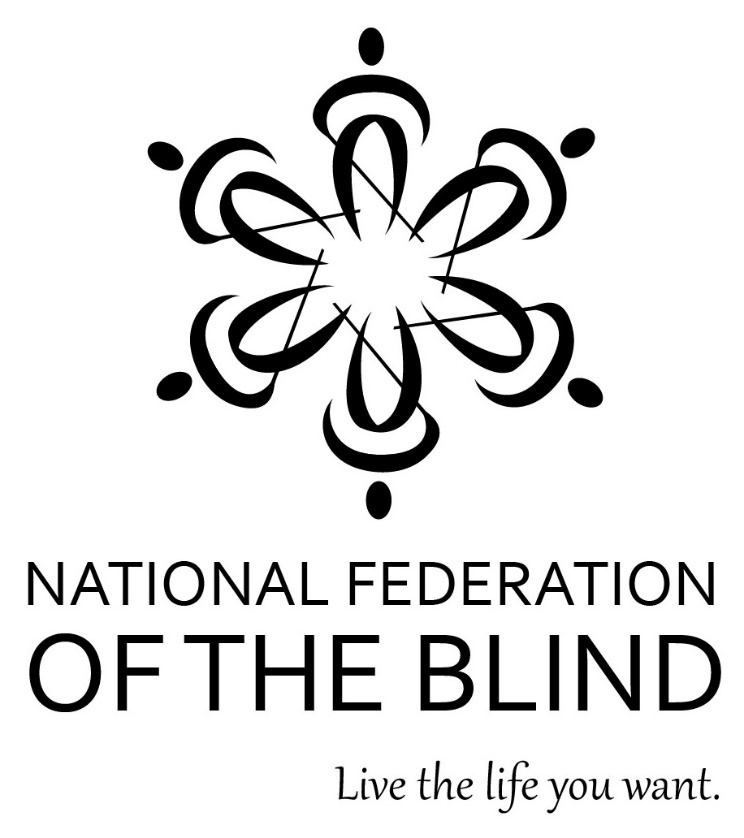 2019 ANNUAL CONVENTIONLAS VEGAS, NEVADAJULY 7 to JULY 12THE MEMBERS OF THEHOST AFFILIATE COMMITTEEWELCOME YOU TO THE79th ANNUAL CONVENTION OF THENATIONAL FEDERATION OF THE BLINDMark A. Riccobono, PresidentNational Federation of the Blind200 East Wells Street at Jernigan PlaceBaltimore, Maryland 21230John Berggren, ChairmanConvention Organization and ActivitiesTerri Rupp, President			Dana Ard, PresidentNational Federation of the Blind		National Federation of the Blindof Nevada						of IdahoMandalay Bay Resort and Casino3950 South Las Vegas Boulevard
Las Vegas, Nevada 89119877-632-9001WELCOME!Welcome to the 79th annual convention of the National Federation of the Blind being held in Las Vegas at the Mandalay Bay Resort and Casino. A detailed description of the layout of the hotel can be found immediately after the Convention Notes, which are at the end of the program listings. Check the Convention Notes for further information about a variety of convention topics. When you check in to the hotel, you will be asked to confirm your departure date. If you decide to leave earlier than the departure date you confirm when you check in, there may be a change fee.ROOKIE ROUNDUP All first-time convention attendees are cordially invited to attend a reception from 8:00 to 9:30 p.m. on Sunday, July 7, in the South Pacific F Ballroom. President Riccobono and other Federation leaders will be on hand to welcome you to the convention and preview the week’s activities. Veteran conventioneers should urge all first-timers to attend this special event.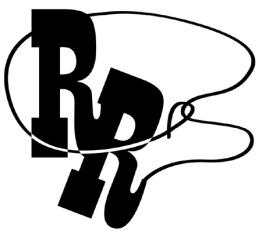 INCLUSIVITY, DIVERSITY, AND SOCIAL CONDUCTAs an attendee at our convention, you not only represent yourself but also represent our greater organization. We want you to enjoy our time together and to make new friends and renew old acquaintances. Although we encourage members to socialize and have fun, the convention also provides a valuable opportunity to come together to continue the work of our organization, to learn about the important initiatives that we are involved with on local and national levels, and to plan our work for the future.The National Federation of the Blind seeks to provide a convention environment in which diverse participants, including members, speakers, exhibitors, staff, and volunteers, may learn, network, and enjoy the company of friends and colleagues in an environment of mutual respect and professionalism. We recognize a shared responsibility to create and uphold that atmosphere for the benefit of all. Some behaviors are therefore specifically prohibited:harassment or intimidation based on race, religion, ethnicity, language, gender, sexual orientation, gender identity/expression, disability, physical appearance, or other group identitysexual harassment or intimidation, including unwelcome sexual attention, stalking (physical or virtual), or unsolicited physical contactpublic drunkenness and associated behaviors (e.g., belligerence, yelling, hostility, destruction of property)Participants are expected to abide by these rules and behaviors in all convention venues, including online arenas, social media, and social events. Participants who are asked to stop a behavior that the recipient considers hostile or harassing are expected to comply immediately.
For assistance or to report an incident, please call 443-216-9777. All formal reports will be fully investigated according to the steps outlined in our Code of Conduct. Based on the information found in the investigation, appropriate action will be taken and may involve staff, organization leaders, and legal counsel. Based on the circumstances, hotel security and/or law enforcement may become involved, when appropriate.
We are committed to diversity, equity, and the free expression of ideas. These principles have been delineated in our Code of Conduct found at https://nfb.org/code-conduct.PREREGISTRATION AND ON-SITE REGISTRATIONRegistration activities take place in the foyers outside the Islander and South Pacific Ballrooms beginning at 9:00 a.m. on Monday. At 8:30 a.m. on Tuesday and at other times as listed throughout the week, registration activities will be located at the Islander Registration Desk. All convention attendees (both local and from out of town) are asked to register. Those who preregistered for convention may pick up their registration packets in the area designated “Preregistration.” Those who did not preregister may go to the area designated “Registration.” Please have your check or cash ready to pay the registration fee of $30 per person; we cannot accept credit cards at registration. Convention registration is a requirement for door prize eligibility and a number of other convention activities. We condition rates for hotel rooms on proof of registration, including the showing of an NFB registration badge, if requested.EXHIBIT HALL AND INDEPENDENCE MARKETThe Exhibit Hall and the NFB Independence Market are located in the Islander Ballroom. There is a special sponsor-only exhibitor preview for convention attendees on Monday morning from 9:00 to 11:00 a.m.Exhibit Hall hours of operation are:Monday		9:00 to 11:00 AM (sponsors only)Monday		11:00 AM to 5:00 PMTuesday		8:30 AM to 5:00 PMWednesday	Noon to 1:45 PM, and 7:00 to 9:00 PMThursday		Noon to 1:45 PM (final opportunity to visit the Exhibit Hall)Independence Market hours of operation are:Monday		9:00 AM to 5:00 PMTuesday		8:30 AM to 5:00 PMWednesday	Noon to 1:45 PMThursday		Noon to 1:45 PM (final opportunity to visit the Market)SPECIAL ATTENTION ITEMSThe Presidential and Hospitality Suites are both open during much of the convention. All are welcome to come to the suites to visit. Appointments to meet with President Riccobono may be made at the Presidential Suite.
The Presidential and Hospitality Suites will be open during the following times:Saturday		4:00 to 7:00 PMSunday		7:00 AM to 7:00 PMMonday		7:00 AM to 7:00 PMTuesday		7:00 to 9:00 AM, and 11:30 AM to 7:00 PMWednesday	7:00 to 9:00 AM, Noon to 2:00 PM, and 5:00 to 7:00 PMThursday		7:00 to 9:00 AM, Noon to 2:00 PM, and 5:00 to 7:00 PMFriday		7:00 to 9:00 AM, and Noon to 2:00 PMBanquet tickets may be purchased for $75 by cash or check at the on-site registration area. No tickets will be available after 2:00 p.m. on Wednesday. At the banquet ticket exchange table, you may make arrangements to reserve a specific seat for yourself or for a group of up to ten people. On the evening of the banquet, tickets will be required to enter the ballroom and will be collected at the tables. Tickets may be exchanged for vegetarian or kosher meals at the banquet ticket exchange table if done so by 2:00 p.m. on Tuesday.Banquet ticket exchange will be located outside the South Pacific Ballroom at the following times:Tuesday	Noon to 2:00 PMWednesday	8:45 to 9:15 AM, and Noon to 2:00 PMThursday	8:15 to 8:45 AM, and Noon to 2:00 PMFriday	8:15 to 8:45 AM, and Noon to 2:00 PMGeneral Sessions will be held in South Pacific Ballroom E through J.Individuals needing to conduct business with the NFB treasurer may do so by going to the South Pacific Registration Desk on Wednesday between 5:30 and 7:30 p.m., or on Thursday between noon and 2:00 p.m.CONVENTION AGENDA SUNDAY, JULY 7, 2019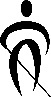 7:30 - 8:45 AM—AMATEUR RADIO DIVISION—EMERGENCY PREPAREDNESSCoral BDiscuss convention frequencies, hotel architectural features, and distribution of special FM receivers for the hearing-impaired and Spanish-speaking attendees. David Chan (NC6D), President7:30 AM - 4:45 PM—BLINDNESS SKILLS: THE ONLY SURE BET IN VEGASTradewinds DRegistration: adults, $35; two or more adults, $50; children (ages 0-18), free. Sponsored by the NFB’s National Organization of Parents of Blind Children Division (NOPBC). Carlton Anne Cook Walker, President7:30-8:45 AM—Registration9:00-10:45 AM—General Session11:00 AM-12:15 PM—NOPBC Concurrent Workshops, Session IConvention 411—Tradewinds DScience Is Everywhere! (focuses on children 0-8)—Tradewinds ESaving for the Future with ABLE Accounts—Tradewinds FCane or Guide Dog: I Use Both—Tropics A2:00-3:15 PM—NOPBC Concurrent Workshops, Session IISensory Integration Therapy—Tradewinds DLate Elementary/Early Middle School Science—Tradewinds EScience in Middle, High School, and Beyond—Tradewinds FBlindness Skills or Visual Skills? Efficiency’s the Key—Tropics A3:30-4:45 PM—NOPBC Concurrent Workshops Session IIICreating Tactile Maps—Tradewinds DCreating Tactile Models for Scientific Concepts—Tradewinds ESaving for the Future with ABLE Accounts—Tradewinds FThe Transition to College or Work—Tropics A7:30 AM - 5:00 PM—CONTEMPORARY ISSUES IN REHABILITATION AND EDUCATION FOR THE BLIND—EIGHTEENTH ANNUAL REHABILITATION AND ORIENTATION AND MOBILITY CONFERENCETradewinds CRegistration: students, $75; professionals, $85 before June 15, ($100 after that date). Sponsors: National Blindness Professional Certification Board (NBPCB) and the Professional Development & Research Institute on Blindness (PDRIB) at the Louisiana Tech University. Dr. Edward Bell, Chair7:30-8:30 AM—Registration8:30 AM—Conference Begins SUNDAY, JULY 7, Continued8:00 AM - 12:00 PM—KRAFTERS MARKETPLACECoral ALooking for that one-of-a-kind souvenir from convention? Want to support Federation entrepreneurs? Shop the Krafters marketplace for beautiful and unique handmade creations. Tammy Freitag, President8:30 AM—CHILD-CARE SERVICES 
(Preregistration by June 15 was required.) Please see Convention Note 6 for further information.8:30 - 11:30 AM—WHAT’S NEW WITH JAWS, FUSION, AND ZOOMTEXTTradewinds FDiscounted home annual licenses for all attendees! Join Eric Damery for his annual user group NFB meeting with everyone using JAWS, Fusion, or ZoomText. Demonstration and discussion of all the new developments during the past year. Eric Damery8:30 AM - 12:00 PM—JERNIGAN INSTITUTE TECHNOLOGY SEMINARSTropics A8:30-8:35 AM—Welcome; Karl Belanger, Presenter8:35-10:05 AM—Stem Resources to Help Blind Students Excel; 
Matt Hackert, Presenter10:30 AM-12:00 PM—Fun and Learning with Arduino; Chancey Fleet, Presenter9:00 AM - 12:15 PM—NOPBC YOUTH TRACK SESSIONS (ages 11-18)Shell Seekers A and B9:00 AM - 4:00 PM—SPORTS AND RECREATION WORKSHOPSSouth Pacific Ballroom JSponsored by the Sports & Recreation Division, Jessica Beecham, President9:00-10:00 AM—Guide Running/Walking 101: Come learn all about guide running/walking! Check out tethers, learn about resources for finding guides and running groups, and get the chance to try it out!10:30 AM-12:00 PM—Eating Healthy on a Budget: During this interactive session, we will discuss topics including meal prep, budgeting, understanding nutritional facts, and alternative techniques for accessing nutrition information. Bring your ideas and questions. SUNDAY, JULY 7, Continued12:30-1:30 PM—Yoga for Beginners: Come practice yoga in an open and judgement-free environment with a blind yoga instructor. We welcome yogis of all ability levels, but this session is targeted toward beginners. We will not have mats, so bring a mat or towel from your room.2:00-3:30 PM—One Touch Self-Defense: Come learn One Touch Self-Defense, a form of self-defense designed with the blind in mind.12:30 - 1:45 PM—LUNCH WITH NOPBC BOARDSouth Pacific Ballroom AGet to know your NOPBC board in a relaxed and informal atmosphere. Grab some food from the food court or a restaurant and join members of the NOPBC board for a brown bag lunch as we get to know one another and share our experiences and ideas. Carlton Anne Cook Walker, President1:00 - 3:30 PM—SENIORS DIVISION SEMINAR—GET MOVIN’, BE HEALTHY, STAY HEALTHY ($5)Tradewinds CThe NFB Senior Division with Jessica Beecham hosts a health and wellness seminar; stretching exercises and a healthy living discussion for anyone of any age. Get inspired! Reach new goals and meet a bunch of seniors actively promoting healthy living. Ruth Sager, President1:00 - 5:00 PM—JOB SEEKER SEMINARSouth Pacific Ballroom BThis year's seminar and breakout sessions are designed to give you the exact skills you need to get a job using our career fair and other NFB resources. Get overall information at the large group seminar and hone your job-seeking skills at the small group breakouts. Sponsored by the NFB Employment Committee. Dick Davis, Chair1:00-3:00 PM—Large Group Seminar for Jobseekers and Employers3:00-5:00 PM—Small Group Training and Discussions2:00 - 4:00 PM—HIMS USER GROUPSouth Pacific Ballroom CHIMS believes choice is vital! Polaris math and Google drive integration, QBraille’s hybrid keyboard (QWERTY keys and Perkins comfort), or the Actilino's active tactile control are unique and innovative solutions that don't exist anywhere else. Come to our user group and check it out. SUNDAY, JULY 7, Continued2:00 - 5:30 PM—NOPBC YOUTH TRACK SESSIONS (ages 11-18)Shell Seekers A and B5:00 - 7:30 PM—MIX-AND-MINGLE RECEPTION FOR REHABILITATION PROFESSIONALSTropics B5:30 - 7:00 PM—NOPBC FAMILY HOSPITALITYSouth Pacific Ballroom ARelax, chat, meet new families and teachers, and connect with old friends. Veteran attendees will be on hand to welcome you and provide information.5:30 - 7:00 PM—MUJERES OF THE FEDERATIONTradewinds EJoin us for a keynote address from a dynamic Latina leader. This session will provide inspiration and mentorship opportunities for the next generation of blind Latina trailblazers. ¡No te lo pierdas! Shawn Callaway and Rosy Carranza, Co-Chairs, Committee on Diversity and Inclusion6:00 - 8:30 PM—EXHIBITORS SHOWCASE PRESENTED BY THE TECHNOLOGY EVALUATION COMMITTEETradewinds CCome explore ways to evaluate new products. Hear the technology-related exhibitors briefly explain what they are exhibiting and where they are located in the exhibit hall. All are welcome. Mark Jones, Chair6:00 - 9:00 PM—2019 NAGDU SEMINARTradewinds DCome join other guide dog users. Learn about common household products that can be harmful to our dogs, get your burning questions answered from a seasoned veterinarian, and hear from a panel of owner-trained guide dog users. Marion Gwizdala, President6:00 PM—Registration7:00 PM—Welcome SUNDAY, JULY 7, Continued6:00 - 9:30 PM—JERNIGAN INSTITUTE TECHNOLOGY SEMINARSTropics A6:30-7:30 PM—Low-Vision Accessibility Faceoff: iOS vs. Android; Kennedy Zimnik, Presenter8:00-9:30 PM—Basic Braille Production for the Home User; Steve Booth, Presenter6:30 - 10:00 PM—NOPBC YOUTH TRACK SESSIONS (ages 11-18)Shell Seekers A and B6:30 - 10:00 PM—NATIONAL ASSOCIATION OF BLIND OFFICE PROFESSIONALSCoral CLearn about assistive technology in the workplace, training opportunities, and any job announcements available. Lisa Hall, President6:30 PM—Registration7:00 - 8:30 PM—LIVING HISTORY GROUPCoral ADedicated to recording, preserving, and appreciating Federation history. Michael Freholm, Chair7:00 - 9:00 PM—BLACK LEADERS ADVANCING THE FEDERATIONTradewinds FCelebrate the numerous contributions of black Federation leaders. Let’s inspire youth through personal empowerment, leadership development, and mentorship. All are welcome to attend. Shawn Callaway and Rosy Carranza, Co-Chairs, Committee on Diversity and Inclusion7:30 - 9:30 PM—NABS STUDENT NETWORKINGSouth Pacific Ballroom DKick off your convention right by joining our students, of all ages and from across the country, to mix and mingle, make friends, and reconnect with old ones before the week gets started! NABS leadership is so excited to meet you at our annual networking event! Kathryn Webster, President SUNDAY, JULY 7, Continued7:30 - 9:30 PM—HISPANIC SEMINARTradewinds EBlindness is blindness, no matter the language. Learn about Federation philosophy and the truth about blindness—in Spanish. Alpidio Rolón, Moderator 8:00 - 9:30 PM—ROOKIE ROUNDUPSouth Pacific Ballroom FFirst-time convention attendees—don’t miss this event! President Riccobono and former rookies will be on hand to welcome you and answer questions about the week’s activities. Pam Allen, Chair and Vice President, National Federation of the Blind; President, National Federation of the Blind of Louisiana; Director, Louisiana Center for the Blind8:00 PM - Midnight—KARAOKE NIGHT♫♫ (Admission: $6)South Pacific Ballroom ABHere’s your chance to sing like a rock star and help support BLIND, Inc. youth programs. Enjoy music, door prizes, and a cash bar as you learn about innovative programs at BLIND, Inc. Show us your talent! Hosted by BLIND, Incorporated.9:00 - 10:00 PM—NFB AMBASSADORS COMMITTEE MEETINGCoral ADan Burke, Chair MONDAY, JULY 8, 20199:00 AM - 5:00 PM—PREREGISTRATION PACKET PICKUPPacific Registration Desk
9:00 AM - 5:00 PM—REGISTRATION ($30) AND BANQUET TICKET 
SALES ($75)Bayview Court South9:00 AM - 5:00 PM—INDEPENDENCE MARKETIslander Ballroom9:00 - 11:00 AM—SPONSOR-LEVEL EXHIBITORS PREVIEWIslander BallroomThe exhibit hall opens its doors and is dedicated solely to sponsor-level exhibitors. Come say “thank you” to our sponsors and enjoy their interesting offers and demonstrations. Our exhibiting convention sponsors follow:Elite:Aira Tech CorpPlatinum: 
Google, Inc.; HumanWare; Microsoft Corporation; OrCam Technologies; UPS; Vanda Pharmaceuticals, VisperoGold:BlindShell, UberSilver:Amazon, Delta Air Lines, Lyft, PearsonBronze:Educational Testing Service (ETS), National Industries for the Blind, Sprint, VitalSource TechnologiesWhite Cane: C&P - Chris Park; Chicago Lighthouse for the Blind; Duxbury Systems, Inc; Election Systems & Software; En-Vision America; Envision, Inc.; HIMS, Inc.; Law School Admission Council, Inc.; Nevada Blind Children's Foundation; RTB Safe Traffic, Inc.; TRE Legal Practice MONDAY, JULY 8, Continued9:00 AM - 12:00 PM—NOPBC YOUTH TRACK SESSIONS (ages 11-18)Shell Seekers A and B10:30 AM - 12:30 PM—2019 EMPOWERMENT SEMINARTradewinds FAll convention attendees are invited to gain confidence, embrace individuality, and explore ways to feel empowered through challenging ourselves. Blind people continue to advocate, but it takes a village, not a single person, to break down society's misconceptions. Pam Allen, Chair and Vice President, National Federation of the Blind; President, National Federation of the Blind of Louisiana; and Kathryn Webster, President, National Association of Blind Students, Facilitators11:00 AM - 12:30 PM—GETTING YOUR NFB BELL ACADEMY UP AND RUNNINGMariners BWould your affiliate like to host an NFB BELL Academy next summer? If this’ll be your first time, or it’s been a while since the BELL rang in your state, you’ll want to be here! Come for an overview of the training, planning, and prep required to run a successful NFB BELL Academy. Carla McQuillan, NFB BELL Coordinator11:00 AM - 5:00 PM—EXHIBIT HALLIslander Ballroom1:00 PM—RESOLUTIONS COMMITTEESouth Pacific BallroomSharon Maneki, Chair1:00 - 2:15 PM—ABLE ACCOUNTS: EMPOWERING YOUR OPPORTUNITIESTradewinds FThe ABLE Act continues to purposefully impact the lives of people with disabilities. Learn more about its empowering choices, financial inclusions, and positive impacts in your life. Eric Ochmanek, Deputy Chief of Staff, Office of the State Treasurer of Ohio MONDAY, JULY 8, Continued1:00 - 2:30 PM—MASTER THE BASICS OF MANAGING YOUR MONEYTradewinds EIn this session, you’ll discover the benefits of using a financial institution, opening checking and savings accounts, and keeping track of your money. Learn how to choose checking and savings accounts that are right for you; make purchases and pay bills with ATM cards, debit cards, and checks; track and manage your transactions; and avoid or minimize fees. In addition, learn the basics of budgeting and gain access to tools to help you create a personal spending plan.1:00 - 4:00 PM—DEAFBLIND HOPE: HAVE ONLY POSITIVE EXPECTATIONSCoral AJoin our workshop designed to give unique solutions and create positive changes for those who live with a combined loss of hearing and sight. Featuring presentations from Sprint IP Relay, CapTel, BookShare, Aira, and more. Sponsored by the NFB Deaf-Blind Division. Alice Eaddy, President	1:00-1:30 PM—Registration ($5)1:00 - 4:00 PM—NOPBC YOUTH STYLE SHOWTradewinds DOur young blind models and NFB stars strut their stuff on the runway. We extend a special invitation to our kids with additional disabilities. Come enjoy the fashions and music and support NOPBC. Tickets are $5 at the door. Penny Duffy, First Vice President, NOPBC, and Carlton Anne Cook Walker, President, NOPBC1:00 PM—Rehearsal2:30 PM—Style Show Begins1:00 - 4:00 PM—BLIND MUSICIANS GROUPCoral CMaster class on improvisation and performances by attendees. Parents and students are welcome. Linda Mentink and Chris Nusbaum, Co-Chairs1:00 - 4:45 PM—HUMANWARE PRODUCT SHOWCASETropics B1:00-1:30 PM—What's New and Trendy in Low-Vision Tech?1:30-3:00 PM—The Newest Features of the BrailleNote Touch Plus and Brailliant BI143:00-4:00 PM—Victor Readers Unite! Learn Some New VR Tricks4:00-4:45 PM—Participate in an Open Forum with HumanWare! MONDAY, JULY 8, Continued1:00 - 5:00 PM—NFB NATIONAL CAREER FAIRSouth Pacific Ballroom ABForty-five employers, face-to-face. They really want to hire you if you have the right stuff. Do you? Dress for interviews (we mean it), bring a polished résumé and cover letter, and get ready to sell yourself. Attend the Job Seeker Seminar for information on their needs and how to impress them. Sponsored by the NFB Employment Committee. Dick Davis, Chair1:00-3:00 PM—Career Fair3:30-5:00 PM—Employer Interviews (by Appointment Only)1:00 - 5:00 PM—AIRA AFTERNOON DELIGHTCoral BThe afternoon sessions begin with post-secondary education discussions with BTS students and Aira representatives. Just as in life, our education talk will be followed by an employment discussion, first, as a resource in identifying and securing a job, then using Aira on the job.1:00 - 5:30 PM—NOPBC YOUTH TRACK SESSIONS (ages 11-18)Shell Seekers A and B1:00 - 6:00 PM—NFB-NEWSLINE® DEMONSTRATION OPEN HOUSETropics AStop by and learn how the information sources of NFB-NEWSLINE can help you become a part of your community’s conversation and live the life you want. Now available on Amazon Alexa! Our NFB-NEWSLINE experts are here to answer your questions. Not a subscriber? We can sign you up on the spot!1:00 - 6:00 PM—KNFB READER OPEN HOUSE: LEARN HOW TO POINT, SHOOT, AND READ!Tropics ARead inaccessible print and PDFs with KNFB Reader! KNFB Reader uses the power of digital photography and a specially designed mobile device app to read print on the go using your iOS, Android, or Windows 10 computer. Come get your questions answered and request a demonstration from KNFB Reader experts.1:00 - 8:00 PM—INSPIRING ARTISTS, BEGINNERS TO PROSTradewinds C1:00-5:00 PM—Drop-in Activities: Free activities for all! Make tactile drawings and sculpt with friends. Contact: ann@acunningham.com for information about exhibiting your artwork. MONDAY, JULY 8, Continued6:00-8:00 PM—Let's Explore Perspective: Learn how perspective works in pictures and create your own. Deborah Kent Stein and Ann Cunningham, Coordinators3:00 - 4:30 PM—USING CREDIT TO YOUR ADVANTAGETradewinds ELearn the basics of credit, including information on credit scores, how to obtain and read a credit report, and how to establish a good credit history. In addition, you’ll learn how to use your credit to your advantage to help you achieve your goals and dreams. Attend this session to learn about the types of loans available; how to shop for, compare, and choose a loan product; how to choose a lender; and how to protect yourself from risk.4:15 - 5:45 PM—TWENTY-SECOND ANNUAL MOCK TRIAL (Admission: $5)South Pacific Ballroom CDFederation lawyers oppose each other to enact a case addressing the civil rights of blind people, and the audience serves as the jury. The subject matter is serious, but the courtroom portrayers are very entertaining. Scott LaBarre, President, National Association of Blind Lawyers4:30 - 6:00 PM—ASIAN MEMBERSHIP DEVELOPMENTCoral AContribute and gather ideas on how to provide culturally relevant outreach and support to the Asian community. Your thoughts are critical in shaping the course of this initiative. Shawn Callaway and Rosy Carranza, Co-Chairs, Committee on Diversity and Inclusion4:30 - 6:30 PM—BLIND CANCER SURVIVORS SUPPORT GROUPCoral CJoin us for a meet and greet, a panel discussion, and personal stories of strength and courage. Our group's purpose is to help all cancer survivors get well and stay well, to offer preventive measures, and to create a platform for cohesive dialogue and information dissemination. Isaiah Nelson, Coordinator5:00 - 7:00 PM—ACCESSIBILITY @ MICROSOFT + WINDOWS MAGNIFIERTradewinds EMicrosoft’s mission is to empower every person and organization on the planet to achieve more. Blind and low-vision employees share our latest efforts to embed accessibility into our products, websites, services, and culture. Deep dive into Windows Magnifier improvements. And peek into what’s next! MONDAY, JULY 8, Continued5:00 - 10:00 PM—NATIONAL ASSOCIATION OF BLIND VETERANS RECEPTION AND MEETINGTradewinds FAll veterans are invited to our reception and meeting. We will hold our semi-annual elections and conduct our annual business meeting after the reception. Dwight Sayer, President5:00 PM—Reception 7:00 PM—National Meeting6:00 - 9:30 PM—AIRA EVENING NIGHTCAPCoral BJoin us for “a look under the hood” as we discuss our inclusive design and product development process. We’ll also spark a post-dinner conversation about the Aira mindset. And will hear from Aira Explorers from different walks of life, who will discuss their own Aira experiences.6:15 - 10:00 PM—NATIONAL ASSOCIATION OF BLIND STUDENTS (NABS)South Pacific Ballroom CDStudents of all ages are warmly invited to the National Association of Blind Students annual meeting! This year think: interactive and engaging presenters, fun door prizes, and special performers that make this event not worth missing! Kathryn Webster, President6:15 PM—Registration ($5)7:00 PM—Meeting 7:00 - 9:00 PM—NOPBC YOUTH TRACK SESSIONS (ages 11-18)Shell Seekers B7:00 - 9:00 PM—NFB-NEWSLINE®: ALEXA IS IN THE HOUSE!Tropics ALearn about the NFB’s free, audible information service for the blind, with specific information on how to talk to Amazon Alexa to read over five hundred publications by using your voice. Other 2019 service enhancements will be covered. Plus, share your ideas for new content with NFB-NEWSLINE staff.7:00 - 9:00 PM—DIVERSITY AND INCLUSION COMMITTEE MEETINGTropics BWe are providing an avenue to share experiences, explore strategies, and generate ideas to support NFB diversity efforts. Get involved in this aspect of our movement. Shawn Callaway and Rosy Carranza, Co-Chairs  MONDAY, JULY 8, Continued7:00 - 10:30 PM—SPORTS AND RECREATION WORKSHOPSSouth Pacific Ballroom BSponsored by the Sports and Recreation Division. Jessica Beecham, President7:00-8:30 PM and 9:00-10:30 PM—One Touch Self-Defense: Come learn One Touch Self-Defense, a form of self-defense designed with the blind in mind.7:00 - 10:00 PM—ACTING WORKSHOPSouth Pacific Ballroom AThe Performing Arts Division will sponsor our first-ever acting experience class. Marilee Talkington, a professional actor, will deliver a training session covering performing from script to stage. Spots are first-come, first-served. Please contact Julie McGinnity at jmcginnity@nfb.org if interested.7:30 - 8:30 PM—JUDAISM MEETING
Coral CDavid Stayer, Chair, NFB in Judaism Group7:30 - 9:00 PM—LIBRARY SERVICES COMMITTEECoral ALearn about new developments at the National Library Service and Bookshare, discuss the accessibility of public libraries and how can libraries best serve our needs. David Hyde and Marci Carpenter, Co-Chairs7:30 - 9:30 PM—BLIND PARENTS GROUPTradewinds DShare techniques for traveling with young children, connecting with other parents in your community, and resources available to blind parents. Lisamaria Martinez and Briley O’Connor, Co-Presenters 9:00 - 10:00 PM—SPANISH TRANSLATION COMMITTEE Coral CCall for interpreters! We provide simultaneous interpreting services at our national convention, from English to Spanish, during the open board meeting, general sessions, and banquet. Please join us in our committee meeting if you would like to help with these efforts. Daniel Martinez, Chair TUESDAY, JULY 9, 2018 7:30 - 8:30 AM—PRESIDENTIAL DIVERSITY MORNING MIXERTradewinds C
This gathering provides an open opportunity to engage with national leaders to chat about diversity and inclusion topics. Please drop in and share your ideas, suggestions, and thoughts about our continued efforts to broaden the participation and advancement of blind people from diverse backgrounds in our movement. Mark Riccobono, President, National Federation of the Blind, Facilitator8:30 AM - 5:00 PM—PREREGISTRATION PACKET PICKUPIslander Registration Desk
8:30 AM - 5:00 PM—REGISTRATION ($30) AND BANQUET TICKET 
SALES ($75)Islander Registration Desk8:30 AM - 5:00 PM—EXHIBIT HALL and INDEPENDENCE MARKETIslander Ballroom9:00 - 11:30 AM—NFB BOARD OF DIRECTORS MEETING (Open to All)South Pacific Ballroom12:30 - 2:30 PM—SPORTS AND RECREATION DIVISION MEETINGCoral BJoin us for a high-energy meeting where we will discuss the business of the division and provide information, tools, and motivation to help you live the life you want through health and wellness. Stay after and participate in some of our fun workshops! Jessica Beecham, President12:30 - 4:00 PM—SENIORS LIVE THE LIFE YOU WANT RETREAT AND MORETradewinds EPlease join us for our annual business meeting to learn about Aira and to hear from retreat participants about their experience at our first senior retreat at Rocky Bottom, South Carolina. Meet "The Blind History Lady" in person. Share details of upcoming senior events in your state. Ruth Sager, President12:30 PM—Registration ($5)1:30 PM—Meeting TUESDAY, JULY 9, Continued12:30 - 5:00 PM—DIABETES ACTION NETWORK SEMINARCoral CRoll call and introductions. Two guest speakers from IRA and Local CDE, (respectively). Discussion followed by a business meeting which will include old and new business and will conclude with elections and final comments. Bernadette Jacobs, President12:30-1:15 PM—Registration12:30 - 6:00 PM—NATIONAL ASSOCIATION OF BLIND LAWYERS DIVISION MEETING AND RECEPTIONTropics BExamine laws affecting blind people and others with disabilities; address ongoing struggles to gain equal access to websites, employment, legal texts, and exams; share practice tips for blind lawyers. Scott LaBarre, President12:30 PM—Registration1:00 PM—Meeting Begins4:00 PM—Reception12:30 - 5:00 PM—NFB IN COMPUTER SCIENCETradewinds CEnhancing nonvisual access to information technology and improving the ability of blind information and computer technology professionals to compete in today's world. Brian Buhrow, President12:30 PM—Registration12:45 - 4:30 PM—NATIONAL ASSOCIATION OF BLIND MERCHANTSTradewinds DWe are growing beyond Randolph Sheppard and expanding entrepreneurial opportunities through our emerging leaders and women's initiatives. We will also address current issues, challenges, and growing our division to grow the Federation. Nicky Gacos, President1:00 - 3:45 PM—NOPBC MEETINGSouth Pacific Ballroom AKeynote address by the 2019 Distinguished Educator of Blind Children; mix-and-mingle with vendors, blind mentors, and other parents; learn about cutting-edge products and programs for our youth; Parent Power; business meeting; elections; and much more! Carlton Anne Cook Walker, President TUESDAY, JULY 9, Continued1:00 - 4:30 PM—NATIONAL ORGANIZATION OF BLIND EDUCATORSTradewinds FBlind teachers discuss techniques they use in their classrooms. Participants meet in groups specific to grade level and content area to create a network of mentors. If you teach or are considering a career in teaching, please join us. Cayte Mendez, President1:00 - 5:00 PM—NOPBC YOUTH TRACK SESSIONS (ages 11-18)Shell Seekers A1:00 - 5:00 PM—NATIONAL ASSOCIATION OF BLIND REHABILITATIONPROFESSIONALS
South Pacific Ballroom BShare resources and strategies for successful blindness training and services. Collaborate together on how we can spread our hope, energy, and love in all blindness rehabilitation programs. Amy Porterfield, President1:00 PM—Registration and Networking ($5)2:00 PM—Call to Order1:00 - 5:00 PM—HUMAN SERVICES DIVISION ANNUAL BUSINESS MEETINGCoral AWe are a diverse group of blind professionals and students who have a passion for working with people. Please join us for our annual meeting that includes a networking session during our last hour. Candice Chapman, President1:00 PM—Registration ($5)2:00-5:00 PM—Division Meeting2:30 - 5:00 PM—PROFESSIONALS IN BLINDNESS EDUCATIONTropics AAll professionals working with students from birth through age twenty-one are welcome and encouraged to join our informative and interactive meeting. Come network and collaborate, sharing and learning with colleagues and future educators. Eric Guillory, President2:30 PM—Registration3:00 PM—Meeting TUESDAY, JULY 9, Continued2:45 - 5:30 PM—SPORTS & RECREATION DIVISION WORKSHOPS
Coral B Sponsored by the Sports and Recreation Division. Jessica Beecham, President2:45-3:30 PM—Anytime Anywhere Fitness: Learn how to arrange basic body weight fitness moves into a powerful exercise routine that can be done anywhere, any time, and with no equipment.3:30-4:30 PM—Advanced Yoga: Come practice yoga in an open and judgement-free environment with a blind instructor. While we welcome yogis of all abilities, this session is designed for someone who has practiced yoga in the past, has a basic proficiency, and is ready to move through a challenging class.5:00-5:30 PM—Meditation: Wind down after a stimulating day at convention with a guided meditation session.5:00 - 6:30 PM—BRAILLE BOOK FAIR: PRESENTING SPONSOR WELLS FARGOSouth Pacific Ballroom CDBrowse tables of new and used Braille and print/Braille books. There will be fiction, nonfiction, early readers through multi-volume novels, cookbooks, and more. Through a collaboration with our literacy partner, the Wells Fargo Foundation, the books are offered at no cost to the reader. Volunteers will box and prepare them to be shipped to the reader’s home via Free Matter for the Blind. Donations are encouraged. Krystal Guillory, Coordinator6:00 - 9:00 PM—NFB IN COMMUNITIES OF FAITHTropics ASpeakers will discuss how their faith has helped them face and overcome challenges. Also hear representatives from various faith-based libraries and publishing houses describe what their various organizations do. Tom Anderson, President12:30 PM—Registration TUESDAY, JULY 9, Continued6:00 - 9:00 PM—EMPOWERING THROUGH COMMUNITY SERVICECoral CService starts here. We invite you to take the vow to serve others at our annual meeting. Don’t hesitate, take a gamble on community service! You are guaranteed to win… so just say I DO! Jeanetta Price, President6:00 - 9:00 PM—PERFORMING ARTS DIVISIONTradewinds FJoin the conversation! Let your voice be heard in our discussion of representation in Hollywood. We will plan for the future of blindness in the entertainment industry and then tackle the stage together with a practical performance experience. Julie McGinnity, President6:00 - 9:00 PM—NATIONAL ASSOCIATION OF GUIDE DOG USERSTradewinds CInside the life of a puppy raiser. Get current updates from Uber, Lyft, and the airline industry. Elect our leaders! Marion Gwizdala, President6:00-6:45 PM—Registration ($5 Membership dues. Affiliate members are members of NAGDU.)7:00 PM—Call to Order6:30 - 9:00 PM—ASSISTIVE TECHNOLOGY TRAINERS DIVISIONTropics BJoin us for expert panels on person-centered tech assessments and teaching tech through structured discovery, lightning talks on data privacy and G Suite, and networking with your community of practice. Everyone welcome! Chancey Fleet, President6:30 PM—Registration ($5)6:00 - 9:30 PM—NFB DEAF-BLIND DIVISION BUSINESS MEETINGTradewinds EGet updates on national issues affecting the deaf-blind community, technology, and the division’s business matters. Alice Eaddy, President	6:00 PM—Registration ($5) TUESDAY, JULY 9, Continued6:30 - 10:00 PM—SCIENCE AND ENGINEERING DIVISIONTradewinds D6:30 PM—Registration7:00 PM—MeetingLearn how to use Excel for handling statistics. Learn how the blind can gain access to graphics and mathematical material. Learn about the project to survey the blindness accessibility of college and graduate school programs. John Miller, President7:00 - 9:00 PM—CENTURY CELEBRATION BRAILLE CARNIVALSouth Pacific Ballroom AB
Come one come all to the Braille carnival to celebrate one-hundred years of literacy projects offered by the American Action Fund for Blind Children and Adults (AAF). Enjoy exploring the history of the Action Fund, interacting with Braille-related activities, sharing your story about the AAF's free Braille books and calendars, and even winning some prizes worthy of this memorable milestone. Sponsored by the American Action Fund for Blind Children and Adults.7:00 - 9:00 PM—NFB KRAFTERS DIVISION BUSINESS MEETINGCoral AIf you have an interest in crafts or just a curiosity, come join us as we review our eleventh year, plan the twelfth year, and make new friends. Yes, blindness does NOT stop us from creating beautiful crafts. We just work together to learn different ways to be creative. Tammy Freitag, President7:30 - 9:00 PM—DADS’ NIGHT OUTAll dads, sighted and blind, are welcome. Contact Corbb O’Connor at 703-309-4884 for location. Sponsored by NOPBC.8:00 - 9:00 PM—FRIENDS OF RECOVERY MEETINGCoral BAll convention attendees interested in getting or remaining clean and sober are welcome to our confidential meeting. A second Friends of Recovery meeting will be Thursday at 8:00 p.m. For more information, call 304-994-5103. Sheri K., Coordinator WEDNESDAY, JULY 10, 20198:00 - 8:45 AM—DEVOTIONSTradewinds D8:45 - 9:15 AM—PREREGISTRATION PACKET PICKUPIslander Registration Desk8:45 - 9:15 AM—REGISTRATION ($30) AND BANQUET TICKET SALES ($75)Islander Registration DeskOPENING GENERAL SESSION9:30 AM	CALL TO ORDER AND INVOCATION9:35 AM	WELCOMING CEREMONIES2019 National Convention Host Committee: National Federation of the Blind of Idaho, National Federation of the Blind of Nevada10:05 AM	CELEBRATION OF FREEDOM: VETERANS RECOGNIZEDDwight Sayer, President, National Association of Blind Veterans, a Division of the National Federation of the Blind; Winter Garden, Florida10:25 AM	ROLL CALL OF STATES AND APPOINTMENT OF NOMINATING COMMITTEE11:55 AM	REPORTS AND RESOLUTIONS12:00 PM	ADJOURN WEDNESDAY, JULY 10, ContinuedNoon - 1:45 PM—EXHIBIT HALL AND INDEPENDENCE MARKETIslander Ballroom 12:15 - 1:45 PM—LOUISIANA CENTER FOR THE BLIND ALUMNI RECEPTIONSouth Pacific Ballroom CAll Louisiana Center for the Blind (LCB) alumni and those interested in learning more about our life-changing programs are welcome. Join us as we celebrate the accomplishments of our alumni. Learn how LCB training will help you “live the life you want!” Pam Allen, Executive Director12:15 - 1:45 PM—EMPLOYMENT COMMITTEE MEETINGTropics BEmployment is the first pillar of the NFB strategic plan. What does the future of employment for blind people look like? What should it look like? Learn about new employment resources. Networking between employers and jobseekers. Bring your résumés and jobs. Dick Davis, Chair12:30 - 1:30 PM—THE ORBIT READER 20 BRAILLE DISPLAYTropics ADeveloped in partnership with the NFB and other members of the Transforming Braille Group, the Orbit Reader 20 Braille display provides the highest quality Braille at the most affordable price. Join the Orbit team to learn about its features, functions, and latest developments.1:30 - 2:00 PM—PREREGISTRATION PACKET PICKUPIslander Registration Desk1:30 - 2:00 PM—REGISTRATION ($30) AND FINAL BANQUET TICKET 
SALES ($75)Islander Registration Desk WEDNESDAY, JULY 10, ContinuedGENERAL SESSION2:00 PM	CALL TO ORDER2:05 PM	PRESIDENTIAL REPORTMark Riccobono, President, National Federation of the Blind; Baltimore, Maryland3:05 PM	DIGITAL EQUALITY AND THE MYTH OF INJUSTICE: EQUAL ACCESS FOR THE BLIND MAY NOT BE DELAYEDEve Hill, Co-Leader, Inclusivity Strategic Consulting, and Partner, Brown, Goldstein, and Levy; Baltimore, Maryland3:25 PM	LEADERSHIP, PARTNERSHIP, AND THE PURSUIT OF FINANCIAL ACCESSIBILITYDoug Marshall, Executive Vice President, Chief Digital and Product Officer, BECU; Tukwila, Washington3:45 PM	ADDING VALUE THROUGH COMMUNITY PARTNERSHIPS WITH THE ORGANIZED BLINDAnil Lewis, Executive Director for Blindness Initiatives, National Federation of the Blind; Baltimore, Maryland Kathy Martinez, SVP: Disability/Accessibility Strategy, Wells Fargo Bank; San Francisco, CaliforniaEve Andersson, Director, Accessibility and ML Fairness, Google; Mountain View, California4:10 PM	A CENTURY OF ADVANCING LITERACY FOR THE BLIND: A LEGACY OF PARTNERSHIP WITH THE ORGANIZED BLIND MOVEMENTBarbara Loos, President, American Action Fund for Blind Children and Adults; Lincoln, NebraskaMarc Maurer, General Counsel, American Action Fund for Blind Children and Adults; Baltimore, Maryland4:40 PM	REPORTS AND RESOLUTIONS5:00 PM	ADJOURN WEDNESDAY, JULY 10, Continued5:30 - 6:30 PM—NOMINATING COMMITTEETradewinds D5:30 - 6:30 PM—WHAT’S NEW IN WINDOWS NARRATORCoral ACome hear about Narrator’s new home, quick-start guide, improved reading, improved responsiveness, along with a sneak peek at what is coming for summer insiders, and more.5:30 - 7:30 PM—RESEARCH AND ACADEMIC PROFESSIONALS MEETINGTropics AThe National Federation of the Blind Jernigan Institute's Research Advisory Council invites interested individuals to discuss current research, discuss publication in the Journal of Blindness Innovation and Research (JBIR), and share ideas for increasing the research and academic presence of the NFB. Edward Bell, Arielle Silverman, and Lou Ann Blake, Coordinators6:00 - 9:00 PM—UPWARD MOBILITY SEMINARTropics BLooking to switch careers? Wondering how to achieve balance between your life and work? Come learn about these topics and more at the Upward Mobility Seminar, where we do not shy away from answering the tricky dilemmas we face in today's workplace. Sponsored by the NFB Employment Committee.6:30 - 7:30 PM—WHAT’S IT REALLY LIKE TO BE A PLANTIFFTradewinds FIn this session, you’ll hear from NFB members who have stood up for the civil rights of the blind in negotiations and litigation, and from the lawyers who represent the NFB. Hear what it’s really like to challenge injustice, negotiate, and go to court for our rights. Scott LaBarre and Eve Hill, Facilitators6:30 - 8:00 PM—BLIND FEDERAL EMPLOYMENT COMMITTEE MEETING
Coral CCome learn about issues facing federal employees and applicants. Share your experiences with and your solutions to federal workplace challenges. Ronza Othman, Chair WEDNESDAY, JULY 10, Continued6:30 - 9:00 PM—COLORADO CENTER FOR THE BLIND OPEN HOUSESouth Pacific Ballroom AMeet the staff and students at the CCB to discover what great training will do for you! Learn about new apps for your phone, get some favorite recipes, use a click rule, and learn about stone carving, rock climbing, and more. Training in Colorado will change your life! Julie Deden, Director7:00 - 9:00 PM—WHITE CANE AND AFFILIATE FINANCE COMMITTEETradewinds CFundraising takes imagination, dedication, and a little bit of ingenuity! This is your opportunity to share ideas, ask questions, and become a leader in funding our movement! Every state should send a representative. Everette Bacon, Chair7:00 - 9:00 PM—COMMUNICATIONS COMMITTEE: OPEN TO ALL LEADERSTradewinds DJoin together with chapter, affiliate, and division leaders to learn best practices in communications. We’ll explore the tools available to us through our national office and exchange ideas. Learn to effectively use communication as our greatest tool to build the Federation. Jessica Beecham, Chair7:00 - 9:00 PM—NFB LGBT MEETINGTradewinds EBuilding the NFB and giving back with pride! Proposed topics include special concerns related to being blind and coming out, inclusion at Pride events, accessibility and availability of LGBT books, and community resources. Contact Tai Tomasi at 515-329-4908 for location of group social. Tai Tomasi, Chair7:00 - 9:00 PM—EXHIBIT HALL Islander Ballroom7:00 - 9:45 PM—NOPBC CONCURRENT SESSIONS7:00-9:45 PM—Mini BELL for Parents: Hands on Activities—Coral A7:00-8:15 PM—The Basics of a High Quality IEP—Coral B8:30-9:45 PM—Strategies for IEP Record-Keeping and Beyond—Coral B WEDNESDAY, JULY 10, Continued7:00 - 10:00 PM—NOPBC YOUTH TRACK ACTIVITY (ages 11-18)Shell Seekers A and B7:30 - 10:00 PM—HOST COMMITTEE WELCOME CONCERT ($10)South Pacific Ballroom CDPut on your dancing shoes and join your Federation friends and family for an evening of live entertainment, featuring local Las Vegas performers, the Broken Spectacles. This all-blind band has rocked places like the Smith Center of Performing Arts and the House of Blues. Escape the casinos for an intimate performance where the under-21 crew is welcome, too. Tickets can be purchased at the lobby information table, the hospitality suite, or from any member of the Nevada or Idaho delegations. Show your NFB membership coin or convention badge to pay only $5!8:00 - 10:00 PM—SPORTS AND REC SWIM UPWave PoolMeet by the pool. You will hear one of us marshaling until 8:00 p.m. and after that you can find us in the water!8:00 - 10:00 PM—RESEARCH AND DEVELOPMENT COMMITTEETropics ATechnology is omnipresent in our lives. While it is invaluable in education and employment, the blind are still excluded from many products. Hear about new advances and discuss how to influence developers to include accessibility in their offerings. Brian Buhrow, Chair8:00 - 10:00 PM—MEMBERSHIP COMMITTEE MEETINGTradewinds FYou're invited! If you are interested in finding ways to discover potential members while keeping current members engaged and interested, this is the meeting for you. Sharing our best practices across the Federation will take our chapters, affiliates, and our national organization to the next level. Jeannie Massay and Kathryn Webster, Co-Chairs WEDNESDAY, JULY 10, Continued8:30 - 10:00 PM—WEBMASTERS MEETINGCoral CA meeting for all NFB affiliate and division webmasters to discuss the importance of an informative, accessible, and visually attractive website. Gary Wunder, Chair9:00 PM - Midnight—TRIVIA NIGHT (Admission: $5)
South Pacific Ballroom B
New year, new categories, possibly new champions? Trivia Night is back with a new twist. Bring your chapter, your friends, or make new ones. Leave with bragging rights. Proceeds benefit future programs and activities of the Community Service Division.. THURSDAY, JULY 118:00 - 8:45 AM—DEVOTIONSTradewinds D8:15 - 8:45 AM—PREREGISTRATION PACKET PICKUP
Islander Registration Desk8:15 - 8:45 AM—REGISTRATION ($30)Islander Registration DeskGENERAL SESSION9:00 AM	CALL TO ORDER AND INVOCATION9:05 AM	GLOBAL LEADERSHIP, RESPONSIBILITY, AND TECHNOLOGY: ACCESSIBILITY AS A CORE VALUE AT MICROSOFTBrad Smith, President and Chief Legal Officer, Microsoft Corporation; Redmond, Washington9:25 AM	A PLATFORM OF INFORMATION AND INNOVATION: INSIGHTS INTO THE AIRA ECOSYSTEM IN PARTNERSHIP WITH THE BLIND	Suman Kanuganti, Founder and President, Aira Tech Corp.; San Diego, California9:40 AM	FINANCIAL REPORT AND HONOR ROLL CALL10:55 AM	ELECTIONS11:25 AM	REPORTS AND RESOLUTIONS12:00 PM	ADJOURNNoon - 1:45 PM—EXHIBIT HALL AND INDEPENDENCE MARKET (final opportunity to visit the Independence Market and Exhibit Hall)Islander Ballroom THURSDAY, JULY 11, Continued  12:15 - 1:45 PM—APPS OF COMPUTER VISION AND G SUITE UPDATESTradewinds CMembers of the Google Accessibility team will present two computer vision applications: Lookout and Auto-Captioning. We will also present Google G Suite accessibility features and functionalities added over the last year across Calendar, Gmail, Drive, Docs, and more.12:15 - 1:45 PM—NOPBC BRAINSTORMING SESSIONTradewinds FPlease share your ideas with us. What did you like at this convention? What resources would help you stay connected throughout the year? What workshops might you like to see us offer next year? Be a part of this valuable conversation. Carlton Cook-Walker, President12:30 - 1:30 PM—NLS FOCUS GROUP ON TACTILE GRAPHICSCoral BIn its continuing quest to provide the material that patrons want, NLS is seeking patron feedback via a focus group on providing graphics. Please join us so that your voice can be included as we develop collection development and production strategies for the next few years.12:30 - 1:30 PM—ACCESSIBILITY: POWER OF INNOVATION AND CIVILIZATIONTradewinds DFor more than thirty years, Apple has developed new and innovative solutions for persons with disabilities to learn, to be creative, productive, independent, and active, and to live out their dreams. Come learn how Apple continues to break barriers in new arenas, including the entertainment industry, striving to empower the blind community in bold ways. Sarah Herrlinger, Director of Global Accessibility Policy and Initiatives, Apple, and Everette Bacon, Board Member, National Federation of the Blind; President, National Federation of the Blind of Utah, Facilitators1:30 - 2:00 PM—PREREGISTRATION PACKET PICKUPIslander Registration Desk1:30 - 2:00 PM—REGISTRATION ($30)Islander Registration Desk THURSDAY, JULY 11, Continued  GENERAL SESSION2:00 PM	CALL TO ORDER2:05 PM	THE CONTINUED SIGNIFICANCE OF THE NATIONAL LIBRARY SERVICE FOR THE BLIND: EXPANDING BRAILLE AND IMPLEMENTING THE MARRAKESH TREATYKaren Keninger, Director, National Library Service for the Blind and Physically Handicapped; Washington, DC2:20 PM	ACCELERATING ACCESSIBLE CONTENT: PROGRESS THROUGH THE DAISY CONSORTIUM Richard Orme, Chief Executive Officer, DAISY Consortium; Warwick, United Kingdom2:35 PM	NEGOTIATION, COLLABORATION, AND HIGH EXPECTATIONS: THE JOURNEY OF THE MARRAKESH TREATY TO FACILITATE ACCESS TO PUBLISHED WORKS FOR PERSONS WHO ARE BLIND, VISUALLY IMPAIRED OR OTHERWISE PRINT DISABLEDJustin Hughes, Hon. William M. Byrne, Jr. Chair, Professor of Law, Loyola Law School, Loyola Marymount University; Los Angeles, California2:55 PM	EXPANDING OPPORTUNITIES, PROTECTING RIGHTS, AND ENSURING ACCOUNTABILITY: A REPORT FROM THE ADVOCACY AND POLICY DEPARTMENTJohn Paré, Jr., Executive Director for Advocacy and Policy, National Federation of the Blind; Baltimore, Maryland 3:25 PM	REPORTS, RESOLUTIONS, AND OTHER BUSINESS5:00 PM	ADJOURN THURSDAY, JULY 11, Continued5:15 - 6:45 PM—ACCESSIBLE COLLABORATION AND GOOGLE ASSISTANTTradewinds CLearn about new ways Google Docs is improving the accessibility of real-time collaboration so you can meaningfully keep track of live changes in your documents. We will also present the new features in Google Assistant and all the new devices that support it.5:15 - 7:15 PM—AMERICAN FOUNDATION FOR THE BLIND RECEPTIONTradewinds FAFB President, Kirk Adams, and AFB Board of Trustees Chair, Russell Shaffer, cordially invite you to join AFB for an evening reception to celebrate the work and achievements made by both AFB and the NFB to create a more accessible and inclusive world for people with vision loss.5:30 - 6:30 PM—ADVENTURES WITH MICROSOFT SOUNDSCAPETropics BSoundscape uses 3D spatial audio to promote a person’s mobility and independence. Come along to learn what Soundscape is and how it works. We’ll share what we’ve learned from our first year since release and how people are using Soundscape every day in a variety of ways.5:30 - 8:30 PM—Q&A OPEN HOUSE: SPECTRUM ACCESSIBILITYCoral ACome join Petr Kucheryavyy from Spectrum's Accessibility Center of Excellence to ask questions, share your experiences, and learn more about Spectrum's accessibility efforts in their products, services, and employment practices.6:00 - 7:00 PM—INTERSECTIONAL MEET-UPSParticipate in a series of special topic community conversations. Shawn Callaway and Rosy Carranza, Co-Chairs, Diversity & Inclusion Committee6:00 - 7:00 PM—Masculinity, Blindness, and Latino Culture: Explore these topics and learn how others negotiate these various identities.—Tropics A6:00 - 7:00 PM—Blindness and Interracial Relationships: Share experiences around dating, marriage, family dynamics, and social perceptions.—Coral B6:00 - 7:00 PM—Marriage and Dating as a Blind Person in the Asian/South Asian Community: Discuss cultural practices, social expectations, and their relationship to blindness.—Shell Seekers A THURSDAY, JULY 11, Continued  7:00 - 8:30 PM—SSI AND SSDI 101: WHAT YOU SHOULD KNOWTropics BBring your questions regarding SSDI and SSI benefits, eligibility criteria, the application process, reporting obligations, and information about working while receiving benefits. James Gashel, Secretary, National Federation of the Blind7:00 - 9:00 PM—NOPBC YOUTH TRACK (ages 11-18) Shell Seekers B7:00 - 9:00 PM—BRAILLE PROOFREADING SEMINARTradewinds EIf you are a parent of a blind child, a teacher of blind and visually-impaired children, a rehabilitation teacher, or if you are interested in learning what’s happening in the Braille field, join us to get hands-on experience. Presented by the National Association of Blind Office Professionals Division. Lisa Hall, President7:00 - 9:00 PM—COMMITTEE FOR ADVANCEMENT AND PROMOTION OF BRAILLECoral CThe committee will discuss developments in the teaching and delivery of Braille, research priorities, Braille-related policy, strategies for bringing improvements where needed, and resources and activities across our organization. All are welcome! Jennifer Dunnam, Chair7:00 - 10:00 PM—WHAT’S NEW AND AMAZON AT THE MOVIESTradewinds DJoin us to learn about improvements to Amazon Fire TV, Echo, Kindle, and more. Stay for our second annual audio-described movie night. This year's movie, Love and Friendship, stars Kate Beckinsale and is an adaptation of Jane Austen's novella, Lady Susan. Snacks will be provided.7:30 - 8:30 PM—HOW TO BE A BRAND AMBASSADORTropics AExchange ideas on how to best represent our brand to the public, potential members, new members, and our community. Karen Anderson, Stephanie Cascone, Chris Danielsen, Suzanne Shaffer, and Alyssa Vetro, Facilitators THURSDAY, JULY 11, Continued  7:30 - 11:00 PM—NINETEENTH ANNUAL SHOWCASE OF TALENT ($5)
South Pacific Ballroom CDJoin us for a night of great performances. Whether you take the stage or support your friends from the audience, it is an enjoyable evening of entertainment! Performer cost: $10. Admission: $5. We will award cash prizes to three acts. Presented by the Performing Arts Division. Julie McGinnity, President8:00 - 9:00 PM—FRIENDS OF RECOVERY MEETINGCoral BAll convention attendees interested in getting or remaining clean and sober are welcome to our confidential meeting. For more information, call 304-994-5103. Sheri K., Coordinator FRIDAY, JULY 12, 20198:00 - 8:45 AM—DEVOTIONSTradewinds D8:15 - 8:45 AM—PREREGISTRATION PACKET PICKUPIslander Registration Desk8:15 - 8:45 AM—REGISTRATION ($30)—Final Opportunity to RegisterIslander Registration DeskGENERAL SESSION9:00 AM	CALL TO ORDER AND INVOCATION9:05 AM	BRINGING THE SYNERGY OF THE BLINDNESS MOVEMENT INTO CONCENTRATED PROGRAMS: BLINDNESS INITIATIVES AT THE NATIONAL FEDERATION OF THE BLIND JERNIGAN INSTITUTEAnil Lewis, Executive Director for Blindness Initiatives, National Federation of the Blind; Baltimore, Maryland9:25 AM	EDUCATION, RESEARCH, AND RAISING EXPECTATIONS: EXPLORING SPATIAL ABILITIES AND TRAINING BLIND ENGINEERSNatalie Shaheen, Project Director, Spatial Ability and Blind Engineering Research, National Federation of the Blind; Baltimore, MarylandWade Goodridge, Associate Professor of Engineering Education, Utah State University; Logan, Utah 9:45 AM	EXPLORING THE LAYERS: A BLIND RESEARCHER, MOM, AND FEDERATIONIST ENHANCING THE UNDERSTANDING OF DISABILITYAngela Frederick, PhD, Assistant Professor of Sociology, Department of Sociology and Anthropology, The University of Texas at El Paso; El Paso, Texas FRIDAY, JULY 12, Continued10:05 AM	CAMBIANDO VIDAS EN LA FRONTERA DE TEJAS Norma Crosby, President, National Federation of the Blind of Texas; National Federation of the Blind Board Member; Alvin, TexasDaniel Martinez, Board Member, First Vice President, National Federation of the Blind of Texas; Brownsville, TexasRaul Gallegos, Bilingual Access Technology Trainer; Vice President, National Federation of the Blind Houston Chapter; Houston, TexasHilda Hernandez, Legal and Healthcare Interpreter; Secretary, National Federation of the Blind Rio Grande Valley Chapter; Brownsville, Texas10:30 AM	LED BY THE BLIND: BRINGING AUTHENTICITY TO SERVICES FOR THE BLIND AND MAKING THEM RELEVANT TO THE LIVES WE WANT TO LIVEBryan Bashin, CEO, San Francisco Lighthouse for the Blind; San Francisco, California10:45 AM	PERSPECTIVES ON RAISING THE BAR IN THE BLINDNESS FIELD: WHY A NEW ACCREDITATION SYSTEM?Emily Coleman, President, Association for Education and Rehabilitation of the Blind and Visually Impaired; Austin, Texas11:05 AM	WE KNOW WHO WE ARE, AND WE WILL NEVER GO BACK: ESTABLISHING THE STANDARD FOR CONSUMER-DRIVEN PROFESSIONAL DEVELOPMENTEdward Bell, Secretary/Treasurer, National Blindness Professional Certification Board; Ruston, Louisiana11:25 AM	QUESTIONS12:00 PM	ADJOURN FRIDAY, JULY 12, ContinuedNoon - 1:45 PM—RAFFLES AND DRAWINGSTradewinds ENoon - 1:45 PM—AMATEUR RADIO DIVISION BUSINESS MEETINGCoral C
David Chan (NC6D), President12:30 - 1:30 PM—MUSLIM FRIDAY PRAYER SERVICESShell Seekers B12:30 - 1:30 PM—COMMITTEE ON AUTONOMOUS VEHICLES AND INNOVATIONS IN TRANSPORTATIONCoral AThis committee collects information about trends in transportation and emerging models of transportation that might not exist today, and which may present opportunities for the blind to move around independently, ensuring the NFB plays a prominent role in the future of transportation. Sachin Dev Pavithran, ChairGENERAL SESSION2:00 PM	CALL TO ORDER2:05 PM	THE TWELFTH ANNUAL DR. JACOB BOLOTIN AWARDSJames Gashel, Chair, Dr. Jacob Bolotin Award Committee; Secretary, National Federation of the Blind; Honolulu, Hawaii2:35 PM	ELECTRONIC BRAILLE REIMAGINED: THE REVOLUTION OF THE CANUTE 360Ed Rogers, Founder and Managing Director, Bristol Braille Technology; Bristol, United Kingdom2:50 PM	THE NEXT GENERATION OF INNOVATIONS IN ACCESS TECHNOLOGY FOR THE BLIND: CUSTOMER-DRIVEN PROGRESS AT HUMANWAREBruce Miles, President, HumanWare; Drummondville, Québec, Canada FRIDAY, JULY 12, Continued3:05 PM	THE DRIVERLESS REVOLUTION: SETTING A NEW STANDARD FOR TRANSPORTATION AND TECHNOLOGYKyle Vogt, President and Chief Technology Officer, Cruise Automation; San Francisco, California3:20 PM	AUTONOMOUS VEHICLES: ESTABLISHING STRONG POLICY FOR AMERICA'S TRANSPORTATION FUTUREDavid Schwietert, Interim President and CEO, Alliance of Automobile Manufacturers; Washington, DC3:35 PM	BLINDNESS ACROSS BORDERS: PERSPECTIVES ON INDEPENDENCE AND EMERGING ISSUES OF COMMON INTEREST TO THE BLIND AROUND THE WORLDMartine Abel-Williamson, QSM, Treasurer and Lead of Access to the Environment and Transport Work Group, World Blind Union; Auckland, New Zealand3:50 PM	NOT WITHOUT QUESTION: THE DIFFERENCE OF THE FEDERATION PHILOSOPHY IN OUR LIVESJean Brown, Blind Parent, Wife, Federationist, and Author; Indianapolis, Indiana4:10 PM 	COMPETING ON TERMS OF EQUALITY AND BLENDING IN: GOVERNMENT SERVICE WITH FEDERATION STYLEKristen Cox, Executive Director, Utah Governor’s Office of Management and Budget; Sandy, Utah4:30 PM	REPORTS AND RESOLUTIONS5:00 PM	ADJOURN FRIDAY, JULY 12, Continued7:00 PM—BANQUETSouth Pacific BallroomINVOCATIONMASTER OF CEREMONIES: Pam AllenINTRODUCTIONS AND PRESENTATIONSBANQUET ADDRESS: Mark RiccobonoSCHOLARSHIP AWARDSCONVENTION NOTES:Note 1: A Federation information desk is in the registration area from Monday morning through Friday in case you have questions or need assistance.Note 2: Mandalay Bay room rates are: singles, doubles, triples and quads, $99. In addition to the room rates, there is a 21.63 percent tax. The resort fee, normally $37 a night, is waived for NFB convention attendees. However, fees for internet access, local and toll-free calls, and fitness center access may apply.Proof of convention registration is necessary, including the showing of an NFB registration badge, if requested. Otherwise, regular hotel rates must be paid. Hotel sleeping rooms are non-smoking; smoking is permitted only in specified areas.Note 3: Guide Dog Relief Areas:There are two guide dog relief areas at the Mandalay Bay Resort and Casino. The one closest to the sleeping room section is located outside the transportation lobby on the Beach Level. Take the hallway between the low floor elevators and high floor elevators to get to the transportation lobby exit. The relief area is to the right. The area closest to the meeting rooms is located at the Bay View Patio. The doors adjacent to the Islander Registration Desk in the North Convention Center lead outside to the patio.Note 4: All requests for announcements by President Riccobono during General Sessions must be submitted in Braille.Note 5: Raffle tickets will not be sold in the registration area, and no raffles or other such drawings will take place during convention sessions or at the banquet. The single exception will be that national divisions may (if they request it in advance) conduct drawings during the sessions or at the banquet. Groups or affiliates wishing to conduct their drawings (or any person wishing to know the winners) may go at noon on Friday to Tradewinds D.Note 6: Child care for children between the ages of six weeks and twelve years is available during convention sessions, most meetings, and the banquet. Preregistration and payment by June 15 are required for child care. Child care is organized and supervised by Carla McQuillan, the executive director of Main Street Montessori Association. Please note that child-care services provides morning and afternoon snacks, but parents are required to provide lunch for their child(ren) every day. Times listed are the opening and closing times. A late fee of $10 per quarter-hour per child will be assessed for late pickups. Child-care services hours are:Sunday, July 7			8:30 AM to 12:30 PM and 1:30 to 5:30 PMMonday July 8	ClosedTuesday, July 9	8:30 AM to noon and 12:45 to 5:30 PMWednesday, July 10	9:00 AM to 12:30 PM and 1:30 to 5:30 PMThursday, July 11	8:30 AM to 12:30 PM and 1:30 to 5:30 PMFriday, July 12	8:30 AM to 12:30 PM and 1:30 to 5:30 PMBanquet, July 12	6:30 PM to 30 minutes after the banquet endsNote 7: Divisions, Committees, and Groups: The Federation carries on its business through the affiliated divisions, committees, and groups listed below:DIVISIONS:Divisions of the National Federation of the Blind are organized around a specialized interest area usually related to employment or a major stage in life (e.g. parents or students). Divisions serve as a formal vehicle for building the organization at the national level.Amateur Radio: David Chan, PresidentAssistive Technology Trainers: Chancey Fleet, PresidentCommunities of Faith: Tom Anderson, PresidentComputer Science: Brian Buhrow, PresidentCommunity Service: Jeanetta Price, PresidentDeaf-Blind: Alice Eaddy, PresidentDiabetes Action Network: Bernadette Jacobs, PresidentHuman Services: Candice Chapman, PresidentEducators: Cayte Mendez, PresidentGuide Dog Users: Marion Gwizdala, PresidentKrafters: Tammy Freitag, PresidentLawyers: Scott LaBarre, PresidentMerchants: Nicky Gacos, PresidentOffice Professionals: Lisa Hall, PresidentParents of Blind Children: Carlton Anne Cook Walker, PresidentPerforming Arts: Julie McGinnity, PresidentProfessionals in Blindness Education: Eric Guillory, PresidentPublic Employees: Ivan Weich, PresidentRehabilitation Professionals: Amy Porterfield, PresidentScience and Engineering: John Miller, PresidentSeniors: Ruth Sager, PresidentSports and Recreation: Jessica Beecham, President Students: Kathryn Webster, PresidentVeterans: Dwight Sayer, PresidentWriters: Eve Sanchez, PresidentCOMMITTEES:Committees of the National Federation of the Blind are appointed by the President, with the exception of the nominating committee, and serve to advise the organization’s leadership on important matters and to carry out projects to build the organization at all levels.Advancement and Promotion of Braille: Jennifer Dunnam, ChairAmbassadors: Dan Burke, ChairAutomobile and Pedestrian Safety: Maurice Peret, ChairAutonomous Vehicles and Innovations in Transportation: Sachin Pavithran, ChairBlind Educator of the Year Award: Edward Bell, ChairBlind Federal Employment: Ronza Othman, ChairCommunications: Jessica Beecham, ChairDistinguished Educator of Blind Children Award: Carla McQuillan, ChairDiversity and Inclusion: Shawn Callaway and Rosy Carranza, Co-ChairsEmployment: Dick Davis, ChairGenetic Education: Ronit Ovadia Mazzoni, Chair Jacobus tenBroek Award: Marc Maurer, ChairJacobus tenBroek Memorial Fund: Tracy Soforenko, ChairKenneth Jernigan Fund: Allen Harris, ChairLibrary Services: David Hyde and Marci Carpenter, Co-ChairsMembership: Jeannie Massay and Kathryn Webster, Co-ChairsPAC Plan: Scott LaBarre, ChairResearch and Development: Brian Buhrow, ChairResolutions: Sharon Maneki, ChairScholarship: Cayte Mendez, ChairShares Unlimited in NFB (SUN): Sandy Halverson, ChairSpanish Translation: Daniel Martinez, ChairTechnology Evaluation: Mark Jones, ChairWhite Cane and Affiliate Finance: Everette Bacon, ChairGROUPS:Groups of the National Federation of the Blind serve as a resource to members around specific topic areas. Groups are coordinated by a chairperson appointed by the President and are intended to connect members across the country to strengthen the resource network of the organization.Blind Cancer Survivors Support: Isaiah Nelson, ChairBlind Musicians: Linda Mentink and Chris Nusbaum, Co-ChairsBlind Parents: Lisamaria Martinez, ChairBlind Professional Journalists: Elizabeth Campbell and Bryan Bashin,	 Co-ChairsCareers in Automotive Related Specialties: Marcus Simmons, ChairLegislative Initiatives: Don Burns, ChairLiving History: Michael Freholm, ChairNFB in Judaism: David Stayer, ChairNFB LGBT Group: Tai Tomasi, ChairNFB Lions: Ramona Walhof and Milton Ota, Co-ChairsOrientation and Mobility: Edward Bell, ChairPiano Technology: Don Mitchell, ChairTravel and Tourism: Amy Baron, ChairWebmasters: Gary Wunder, ChairNAVIGATING THE HOTEL:Welcome to the Las Vegas Strip and, specifically, the southernmost hotel on the Strip, the Mandalay Bay Resort and Casino. As with many of the newer Las Vegas hotels, the Mandalay Bay is enormous, boasting more than 3,200 sleeping rooms, several pools, and its own convention center. While the property is aligned neatly to the cardinal direction grid of South Las Vegas Boulevard, the entrance faces more of a NNE direction. Because this is a bit inconvenient for navigation, I’m going to rely on the age-old metaphor of an analog clock face. In fact, we’re really just interested in the afternoon hours for our needs.Before we get started, it’s helpful to know that the middle of the clock face is covered with Mandalay Bay’s pools—the wave pool, the lazy river, the lagoon pools, and more. You’ll visit the center of the clock when you need to cool off after a long day of convention activities. The hotel and its various parts wrap around the pools nearly encircling them. Traveling through the hotel, our path will slowly arc around the pools counter-clockwise. Our navigation begins at the bottom of your clock face at six o’clock. When you arrive at the front entrance, you will enter the Mandalay Bay’s palatial lobby on the Casino Level. As I said, we are at six o’clock. Take several steps into the lobby. The bell desk is immediately to your left. Continue straight into the lobby and a long registration desk is on your left. At the far end of the lobby in front of you are floor-to-ceiling windows looking out onto the pools. On the right side of the lobby, across from the registration desk, is MB Lifestyle where you can purchase locally logoed clothing, snacks, and other souvenirs. In between the registration desk and MB Lifestyle is a large statue of Michael Jackson. The square base, with benches backed up to all four sides, make for a good lobby rendezvous point.If you had entered the lobby at the front doors and turned to your right, you would find the mobile check-in counter on the right. As you continue to the right through the lobby, your path splits. To the left are the elevators to the sleeping rooms. To the right, you will begin to hear the sounds of a water feature and find railings that lead you to both an escalator and stairs that take you down to the Beach Level. Head down to the Beach Level and to your left are the doors leading to the transportation lobby and one of the dog relief areas. Instead of taking the right branch of our lobby split, we travel down the left branch through a short hallway to the guest room elevators. Imagine that the circular elevator lobby is a wheel with six spokes. Three of the spokes contain banks of elevators and three of the spokes are hallways. The two types of spokes alternate. Let’s focus on the elevator banks first. Each bank of elevators contains eight cabs, four on each side, and serves specific floor numbers. The floor ranges are 2-16, 17-30, and 56-69. Entering from the main lobby, the elevators for floors 2-16 are immediately to your left. You will find the floor ranges increase as you move clockwise around the hub of the wheel. One level below, on the Beach Level, the spokes are organized in just the same fashion.You need your room key not just to get into your room, but to take the elevator to your sleeping room floor. The key is an RFID proximity card, meaning you need only hold it against the lock on your room door for your room lock to open. There is neither a need to slide the card into a reader nor is there a front or back side to the card. Like the sleeping rooms, the elevators also have card readers. When you step inside an available elevator, you must hold your room key up to the reader before pressing the button for your floor. Just above the center column of buttons for selecting your floor is a rectangular-shaped box a little smaller than a three by five index card—this is the card reader. Please note that your room key will take you to YOUR FLOOR ONLY. When you reach your floor and step out from the elevator bank, you will again be at the hub of a wheel. However, there are now only four spokes to the wheel. One spoke contains the bank of elevators from which you have just disembarked. The other three spokes contain sleeping rooms. Each spoke has signage indicating its range of room numbers. Again, the room number ranges increase as you move clockwise around the hub of the wheel.Let’s head back down to the Casino Level elevator lobby. As mentioned earlier, three spokes of the wheel are hallways. The first comes from the main lobby. The second hallway, between the low-floor and the middle-floor elevators leads out to the casino. The third hallway, between the middle- and high-floor elevators leads to Hazel Coffee &Cocktails. For those of you needing an early morning coffee fix, Hazel opens at 5:00 a.m. to serve premium coffee and a variety of breakfast items. Hazel also stays open late, beyond midnight, to serve those interested in a jolt of a different variety.Taking the hallway leading into the casino, we are approaching five o’clock on our clock face. There are wide carpeted paths heading off to both our right and left. Take the path to the right and the casino will be on your left while a number of shops are on your right. Among the retail stops are Hazel Coffee & Cocktail (a different entrance) and a number of high-end clothing options. Following this path to the end of the casino, you can head straight to catch the Mandalay Bay Tram to the Luxor and Excalibur properties. Turning left instead of heading to the tram, you can find the House of Blues, the Shoppes at Mandalay Place, and the entrance to the Cirque de Soleil show, Michael Jackson ONE.As we emerge from the guest-room elevator lobby into the casino, though, the carpeted path to the left is of greater interest to meeting attendees. This time, the casino is on the right and, save for a handful of slot machines, food outlets including The Noodle Shop and Seabreeze Café begin to appear on the left. We’ll essentially be traveling in a straight line from the five to the four on our clock face. As the carpeting gives way to a faux riverbed stone floor, the casino ends and the restaurant options multiply. The arc between four and three o’clock on the face of our clock are filled with a broad variety of options, too many to mention them all. The menus for many of these restaurants can be found both on our website and NFB-NEWSLINE®. To the right is Mizuya, while Bayside Buffet and Fleur are on the left. Nearly straight ahead is Citizens Kitchen + Bar, serving American comfort food twenty-four hours a day. To the right of Citizens are a few more restaurants including Lupo, Wolfgang Puck’s first Italian restaurant. Continue past Citizens to the left for another half dozen options including Libertine Social and Steakhouse. It’s this left path that takes you towards the meeting space. You’ll notice a slight incline as you emerge from the gauntlet of dining options. I should point out that on the right side is a Starbucks which will no doubt be an important stop for many.MEETING SPACE:We have now reached nearly two-o’clock on our metaphorical clock face. The Mandalay Bay’s convention center begins with a flooring change from riverbed stone to terrazzo. Immediately to the right is a hallway leading to the hotel’s Event Center; none of our meetings or activities take place in the Event Center. Straight ahead is a wide hallway. The left side leads to the Border Grill, the food court, and the South Convention Center. The right side of the hallway gives way to a staircase flanked on either side by a down escalator and an up escalator. Continue down the left hallway just beyond the escalators and stairs to find elevators on the right wall. All three (down escalator, stairs, elevator) will take you down to the North Convention Center’s lower (ground) level where you will find the entirety of our meeting space for the convention.After descending the escalator or stairs, the Bay View Patio is to the left, the Islander Registration Desk is straight ahead, and the meeting space is to the right. The elevators are just off to the right between the stairs and the registration desk. The Bay View Patio is straight ahead when you step off the elevator. The doors out to the Bay View Patio will take you to a second guide dog relief area.If you take a right at the bottom of the stairs or the escalator (or make a U-turn to the left when stepping off one of the elevators), you will enter our convention meeting space. The corridors connecting our meeting space are L-shaped and you are standing at the intersection of the two arms of the ‘L.’ The short arm of the ‘L,’ called the Conference Promenade, extends out in front of you to the breakout spaces. Bay View Court, the longer arm of the, ‘L’ is to your left and leads the way to the Islander and South Pacific Ballrooms. It could be noted that this is one hotel space that conforms cleanly to cardinal directions. The Conference Promenade runs east-west while Bay View Court runs north-south.Heading straight ahead along the Conference Promenade, you will find on your right a large breakout space called Tradewinds. It is broken into six sections, lettered A through F. Sections E and F are immediately to your right while the remaining sections are further down the promenade on the right. Beyond Tradewinds B is a small hallway to the right providing access to Tradewinds A and breakout rooms Mariners A and B. On the left side of the Conference Promenade are a series of smaller breakout spaces, each of which break into two or three sections. Closest to the intersection of the arms of the ‘L,’ you will find Shell Seeker B and A followed by Coral C, B, and A. At the end of the promenade on the left are Tropics B and A. If, from the intersection of the ‘L’, you instead head left down Bay View Court from north to south, you will first pass Islander Registration Desk on the left which will be home to consolidated registration activities beginning on Tuesday, July 9. Next on the left you will find men’s and women’s restrooms. Across Bay View Court from the registration desk and the restrooms is Islander Ballroom, home to the Exhibit Hall and the Independence Market. When you reach the end of the Islander Ballroom, there is an intersection of sorts. The South Pacific Ballroom is ahead on your right. Immediately to the right is a hallway that runs between the Islander and South Pacific Ballrooms. Along the left side of this hallway are four large sections of the South Pacific Ballroom lettered D through A, all of which host meetings throughout the week.Back at the intersection, opposite the hallway on the left side of Bay View Court are stairs that lead up to the Border Grill, a contemporary Mexican restaurant serving both lunch and dinner. Continuing further south along Bay View Court are additional sections of the South Pacific Ballroom. Sections F and J, both on the right, will be used for meetings on Seminar Day such as Rookie Roundup. For the remainder of the week, the doors to South Pacific Ballroom F and J are the entry doors for Resolutions, the NFB Board Meeting, General Sessions, and eventually the Banquet. Opposite the South Pacific Ballroom F is another set of restrooms. On the wall between the men’s and women’s restrooms are ten mobile device charging stations.At the end of Bay View Court, a modest hall turns to the right. Down this hall are a set of elevators and an escalator that will take you up a level to the food court in the South Convention Center. Head straight out of the elevators or turn left off the escalator to cross the foyer to the food court. If you’ll remember the transition to terrazzo several paragraphs ago, there was a wide hallway, the left side of which led to the South Convention Center. Had you continued down that hallway, you would have passed the Border Grill and the stairs leading down to the lower level of the North Convention Center. Beyond the stairs, still on the right side of the hallway is BBQ Mexicana, a quick service counter open for lunch. At the end of this long corridor is the same food court I mentioned above. At this stage of the journey, you have reached the twelve on the face of our clock.The food court is host to a number of reasonably priced food options including Bonanno’s New York Pizzeria, Johnny Rockets, Nathan’s Hot Dogs, Pan Asian Express, and Subway. The food court is accessed via a gradual incline on its right side or three steps on the left. There is a variety of seating within the food court. Many of the booths and high-top tables offer outlets and USB charging stations.Beyond the food court are the ticket counter and entrance to Mandalay Bay’s Shark Reef Aquarium, host to sharks, giant rays, sea turtles, and more.The National Federation of the Blind acknowledges with gratitude our convention sponsors listed below. Their messages follow.Elite: Aira Tech CorpPlatinum: Google, IncHumanWareMicrosoft CorporationOracleOrCam TechnologiesUPSVanda PharmaceuticalsVisperoGold: BlindShellBrown, Goldstein & Levy, LLPJPMorgan Chase & Co.TargetUberSilver: AdobeAmazonAT&TDelta Air LinesFacebookLyftMarket Development Group, Inc.  PearsonWaymoBronze:  Educational Testing Service (ETS)Monster Worldwide, Inc.National Industries for the BlindSpectrumSprintVitalSource TechnologiesWells FargoWhite Cane: BECUC&P - Chris Park DesignChicago Lighthouse for the BlindCredit Union National Association Dominion VotingDuxbury Systems, IncElection Systems & SoftwareEn-Vision AmericaEnvision, Inc.HIMS, Inc.Law School Admission Council, Inc.LCIMcGraw-Hill EducationNevada Blind Children's Foundation Rosen Bien Galvan & Grunfeld LLPRTB Safe Traffic, Inc.TRE Legal PracticeSPONSOR ADSEliteAira Tech Corp: Enhance Your Convention Experience With Free Aira. Aira is free at the 2019 National Federation of the Blind National Convention. This is a great opportunity to try Aira out with virtually any task on your smartphone. Want to navigate the airport with Aira? Free. What about exploring the hotel? Also free. And getting a vivid description of the exhibit hall booths? You bet it’s free. So, get the most out of your convention experience by setting up your free account in advance at www.aira.io/app. We’re unlocking new efficiencies and insights in education, employment, and the economy. Join our sessions to learn all about it. And thanks to our partnership with the NFB, you can start exploring with Aira for as low as $20 per month. So come meet the Aira Team and bring a friend to take advantage of our referral program!Learn more: www.aira.io/nfb. Download Aira: www.aira.io/app. Our partners: Lyft, Bose, AT&T, McCarran International Airport. PlatinumGoogle: Help make our future products more accessible to all users. Sign up to join the Google User Experience Research Program at https://g.co/userresearch/nfb19HumanWare: Orientation & entertainment in one mobile package. Victor Reader™ Trek –Imagine a device that gives you the best of both worlds: the confidence to get where you’re going easily and the freedom to enjoy entertainment on the go. That’s the magic of the Victor Reader Trek, the multiuse handheld device designed to make mobility easy and enjoyable. Orientation mode; book reading and playback; the freedom to travel your way. Visit our booth and join us at our Trek user group to learn more about what the Victor Reader Trek can do for you. HumanWare™ see things. Differently.Microsoft: Empowerment. Microsoft is a proud sponsor of the 2019 NFB National Convention. Microsoft’s mission is to empower every person and every organization on the planet to achieve more. This includes creating and delivering technology that is accessible and functional for everyone. www.microsoft.com/accessibilityOracle: Integrated cloud applications & platform services. Oracle Delivers Accessibility:Transparent accessibility reportingInternational accessibility standards developmentComprehensive accessibility implementation guidanceThe world’s top governments, states, cities, and universities run Oracle“Oracle is committed to creating accessible technologies and products that enhance the overall workplace environment and contribute to the productivity of our employees, our customers, and our customers’ customers.” - Safra Catz, CEO, Oracle. For more information about Oracle’s accessible products, go to: oracle.com/accessibility. OrCam Technologies: What can the OrCam MyEye do for you? The OrCam MyEye increases independence for people who are blind, visually impaired or have reading difficulties. It is the most advanced wearable assistive technology device for the blind and visually impaired, that reads text, recognizes faces, identifies products and more. Orcam.com.UPS: Linking people, cultures and commerce. UPS is the proud to support National Federation of the Blind. sustainability.ups.comVanda Pharmaceuticals: Vanda Pharmaceuticals is dedicated to raising awareness of Non-24-Hour Sleep-Wake Disorder (Non-24) and supporting the blindness community. Non-24 is a rare circadian rhythm disorder affecting up to 70% of people who are totally blind. People living with Non-24 experience excessive daytime sleepiness and nighttime sleeplessness, which leads to impaired social and occupational functioning. This is due to the misalignment between the internal master body clock and the 24-hour day. Come visit us at our booth to learn about Non-24 and sign up for additional information. Call a health educator toll-free at 1-855-856-2424. 24 hours a day, every day. Visit us online at www.non-24.com. Vispero: Enhanced Vision; Freedom Scientific; Optelec; The Paciello Group. Learn more about our innovative technology for blindness and low vision, and the passionate team behind it! www.vispero.com.   GoldBrown, Goldstein & Levy, LLP: Breaking Barriers. Brown Goldstein Levy. 120 E. Baltimore Street; Baltimore, MD. 1717 K Street NW; Washington, DC. Tel 410.962.1030, fax 410.385.0869. www.browngold.comJPMorgan Chase & Co.: Commitment to Access and Inclusion. We proudly support the National Federation of the Blind in developing innovative education, technology and training programs that create pathways to independence and success for their constituents.Uber: Uber is proud to sponsor the 2019 National Federation of the Blind Convention in Las Vegas, Nevada. Learn more about Uber’s work to make transportation accessible for everyone at accessibility.uber.com.SilverAdobe: Adobe congratulates the National Federation of the Blind on a successful year and on their 2019 convention. Learn more about Adobe accessibility at Adobe.com/Accessibility. Amazon: Visit the NFB Convention Exhibit Hall to experience Fire TV, Fire tablets, Kindle, Echo, and more. Amazon supports accessible experiences for shopping, reading, and entertainment.Learn more @ www.amazon.com/accessibility. AT&T: Power of you. We believe in promoting accessible and assistive technologies for all and are proud to support the National Federation of the Blind 2019 National Convention.Delta Air Lines: The world is changed by those out in it. At Delta, we believe it’s only when we venture out into the world that we realize all the things we share. We’re proud to support the National Federation of the Blind, because only together can we make change. Keep climbing.Facebook: Facebook is a proud sponsor of the National Federation of the Blind 2019 National Convention. Facebook accessibility. Lyft: Going the extra mile. Lyft is a proud partner of the NFB.Market Development Group, Inc.: Congratulations to the National Federation of the Blind on another Successful Convention! Market Development Group, Inc. A full-service marketing company. John Alahouzos Executive Vice President. 1832 Connecticut Avenue, NW • Washington, DC 20009 • USA. 202-298-8030 • www.mdginc.org. Pearson: Pearson, the world’s leading learning company, is proud to be a sponsor of the National Federation of the Blind’s 2019 National Convention. Pearson is committed to making education accessibility for all. To participate in a tactile graphics study, please send an email to accessible.assessments@pearson.com.Waymo: Together we’re paving the way to a better future.BronzeEducational Testing Service (ETS): Measuring the power of learning. Our mission is to advance quality and equity in education by providing fair and valid assessments, research and related services. Our products and services measure knowledge and skills, promote learning and performance and support education and professional development for all people worldwide. Questions about GRE, TOEFL, Praxis, GACE, or HiSET tests? Stop by our table to learn more about our products and services!Monster Worldwide: Monster is proud to support the National Federation of the Blind.  At Monster, we are committed to making our website accessible to everyone, and to promoting the benefits of employing blind job seekers.National Industries for the Blind: National Industries for the Blind is proud to partner with the National Federation of the Blind to advance the interests of people who are blind. Learn more at NIB.org.Spectrum: Through collaboration with the blind and visually impaired community, Spectrum can better meet the needs of all of our customers. Spectrum is proud to support the National Federation of the Blind’s 2019 National Convention.VitalSource Technologies: Bookshelf by VitalSource. VitalSource brings accessible and engaging content to learners of all abilities. For nearly two decades, we’ve worked hard to ensure our products are designed from the beginning with accessibility in mind. Plus, you can sideload content you already have into Bookshelf® to utilize our platform’s accessibility features. Visit our booth in the exhibit hall to learn more! get.vitalsource.com/accessibility. Wells Fargo: We look through the eyes of many. Recognizing and promoting diversity means having an appreciation for difference. At Wells Fargo, we welcome and value the insights and perspectives drawn from unique life experiences. It is those distinctive viewpoints that provide us with the fresh thinking we need to help all our customers reach their financial goals. We are proud to be part of the National Federation of the Blind National Convention. wellsfargo.com. Together we’ll go for.White CaneBECU: BECU CARES. It’s our pleasure to support the National Federation for the Blind. Keep up your important work to make a difference.C&P - Chris Park Design: Visit C&P Chris Park booth to check out new technologies. New product! i-lovwiew13, i-lovwiew17 video magnifiers, premium canes and much more! C&P, known as Chris Park Technology, develops video magnifiers and canes for people with vision loss and learning disabilities. CP was the real manufacturer of cameras, video magnifiers, canes for other organizations such as Baum, Ai Squared, National Federation of the Blind.Chicago Lighthouse for the Blind: Proud to be a White Cane Sponsor. Leading experts in employment services and assistive technology for people who are blind, visually impaired, disabled, or Veterans. Employment services: Sara Bennett (312) 997-3657, sarah.bennett@chicagolighthouse.org. Assistive Technology: Luke Scriven (312) 997-3649 luke.scriven@chicagolighthouse.org. Now Hiring: chicagolighthouse.org/careers. Credit Union National Association: Proud to support The National Federation of the Blind and its mission to defend the rights of blind Americans, provide information and support to blind children and adults, and build a community that creates a future full of opportunities. cuna.org. Election Systems & Software: Better elections every day. Election Systems & Software (ES&S) has developed innovative election technology for nearly 40 years. Our visionary approach, extensive elections knowledge and expertise have made us the trusted market leader. The ES&S brand means secure, accurate and reliable elections for all citizens. We are committed to enhancing the voting experience and marketplace by providing integrated voting solutions that are federally certified. Rather than create products we think need to exist, ES&S researches and creates solutions that are flexible enough to meet multiple jurisdictions’ needs. As election requirements evolve and voter preferences change, ES&S provides proven solutions that offer flexibility and accountability. www.essvote.com.En-Vision America: Got talking Rx labels? Become an advocate! Stop by the En-Vision America booth and find out how! Check out demos of accessible prescription labels and the id mate talking bar code scanner while you’re there!Envision, Inc.: Since 1933 Envision has been providing advocacy and support to improve independence for individuals who are blind or visually impaired. Envision is proud to sponsor the National Federation of the Blind. To improve the quality of life and provide inspiration and opportunity for people who are blind or visually impaired through employment, outreach, rehabilitation, education and research. www.envisionus.comLaw School Admission Council: Access to justice begins with access to education. Here at LSAC, we’re devoted to ensuring accessibility for everyone who strives to impact the world through the study of law. We believe the future of our justice system should reflect all those it serves. To learn more about the digital transformation of the LSAT to enhance access for all, visit us in the Exhibit Hall. Building a Just and Prosperous World.LCI: Reach your highest potential. We create meaningful work for the blind and visually impaired! Interested? Call us! 919-596-8277 Or visit: https://www.lcindustries.com/careers/. Where do you envision YOUR future? Is it in manufacturing? Retail? Technology? Customer Service?McGraw-Hill Education: Because learning changes everything. We are proud to support the National Federation of the Blind. Our commitment: We at McGraw-Hill are committed to developing products that can be accessed and used by any and all learners, including those with disabilities, and have created a culture that considers those with differing learning and access needs from the outset. This effort includes a comprehensive strategy that combines planning, research, training, and product development activities with both McGraw-Hill employees and third-party content partners. Learn about McGraw-Hill’s initiatives at http://mheducation.link/nfb. Rosen Bien Galvan & Grunfeld LLP: Trial and Appellate Advocates. RBGG is proud to represent and support the National Federation of the Blind so that blind people may live the lives they want. Advancing justice and solving problems on behalf of individuals and businesses for 29 years. Rbgg.comRTB Safe Traffic, Inc.: Volume Control of Walk Signals. Visually Impaired Persons can now automatically increase the volumes of Pedestrian Signals at traffic lights with a brand new app or keychain fob. Thus, they are always provided with full safety and experience when navigating intersections. Free smartphone app for users. Increase in volume as needed. www.rtbsafetraffic.com; sales@rtbsafetraffic.com.TRE Legal Practice: TRE Legal Practice is a civil rights law firm focusing on the rights of the blind and other disabled people to access employment, education, government programs, public accommodations, accessible technology and all other aspects of society. Contact us: Phone (415) 873-9199; www.trelegal.com.